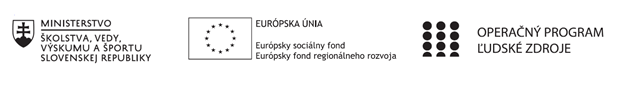 Správa o činnosti pedagogického klubu Príloha:Prezenčná listina zo stretnutia pedagogického klubu je nahradená online evidenciouPríloha správy o činnosti pedagogického klubu              PREZENČNÁ LISTINAMiesto konania stretnutia:SOŠ techniky a služieb, Tovarnícka 1609, TopoľčanyDátum konania stretnutia:25.01.2021Trvanie stretnutia: od 13:00hod	do 15:00 hod	Zoznam účastníkov/členov pedagogického klubu:Prioritná osVzdelávanieŠpecifický cieľ1.1.1 Zvýšiť inkluzívnosť a rovnaký prístup ku kvalitnému vzdelávaniu a zlepšiť výsledky a kompetencie detí a žiakovPrijímateľStredná odborná škola techniky a služieb, Tovarnícka 1609, TopoľčanyNázov projektuZvýšenie kvality odborného vzdelávania a prípravy na Strednej odbornej škole techniky a služiebKód projektu  ITMS2014+312011AGX9Názov pedagogického klubu Prírodovedné a technické vzdelávanieDátum stretnutia  pedagogického klubu25.01.2021Miesto stretnutia  pedagogického klubuOnline stretnutie členov klubu (Microsoft teams)Meno koordinátora pedagogického klubuMgr. Lucia LojkováOdkaz na webové sídlo zverejnenej správyhttps://sostovar.edupage.org/Manažérske zhrnutie:Krátka anotácia: Didaktická metóda hrania rolí obsahuje postupy a procesy, pomocou ktorých  žiak prijíma svojím aktívnym prístupom informácie a na ich základ si utvára svoje vlastné úsudky.Získané informácie spracováva a začleňuje do systému svojich poznatkov, schopnosti a postojov.Vyučujúci plánuje a riadi vyučovanie tak aby bol splnený vzdelávací cieľ prostredníctvom osobnej  poznávacej činnosti  žiakov. Vyučujúci navodí záujem u žiakov o didaktickú metódu hrania rolí tak, že im predloží  tzv. problémové úlohy.Kľúčové slová: Problémová situácia, problémové úlohy, pomôcky, skupiny, scenár, určenie rolí, zhodnotenie priebehu hrania rolí.Hlavné body, témy stretnutia, zhrnutie priebehu stretnutia:Hlavné body:Oboznámenie sa s programom klubu, jednotlivými témamiCharakteristika didaktických metód hrania rolíVplyv didaktických metód hrania rolí a ichvyužitie na hodinách Uznesenie PKTéma stretnutia:Didaktické metódy hrania rolíZhrnutie priebehu stretnutia:Členovia klubu boli informovaný o didaktických metódach hrania rolí a formách problémových úloh ako sú: otázky, zadania, projekty, grafické úlohy, praktické úlohy, počtárske úlohy,...Členovia klubu jednotlivo prezentovali svoj názor k možnosti použitia didaktických metód hrania rolí, realizácie vlastnej poznávacej činnosti žiakov v predmetoch, ktoré učia. Vyjadrili sa, že ak majú byť študenti motivovaný k riešeniu problémových úloh, tieto musia byť primerane  náročné a pre študentov zaujímavé.Problémové úlohy, ktoré sú súčasťou  didaktických metód hrania rolí by bolo vhodné navrhnúť tak, aby si študenti pri ich riešení osvojili  nové vedomosti, zručnosti a boli navzájom medzi predmetovo previazané.Závery a odporúčania:Členovia PK sa zhodli na tom, že pri využívaní didaktických metód hrania rolí je potrebné aby žiaci vedeli pracovať na vyučovaní s učebnicou, s odborným textom, s grafmi a tabuľkami. Vedomosti si dopĺňali informáciami s odborných časopisov a zdrojov uverejnených na internetových stránkach.Vypracoval (meno, priezvisko)Ing. Jozef VarényiDátum25.01.2021PodpisSchválil (meno, priezvisko)Mgr. Lucia LojkováDátum25.01.2021PodpisPrioritná os:VzdelávanieŠpecifický cieľ:1.1.1 Zvýšiť inkluzívnosť a rovnaký prístup ku kvalitnému vzdelávaniu a zlepšiť výsledky a kompetencie detí a žiakovPrijímateľ:Stredná odborná škola techniky a služieb, Tovarnícka 1609, TopoľčanyNázov projektu:Zvýšenie kvality odborného vzdelávania a prípravy na Strednej odbornej škole techniky a služiebKód ITMS projektu:312011AGX9Názov pedagogického klubu:Prírodovedné a technické vzdelávanieč.Meno a priezviskoInštitúcia1.Mgr. Lucia LojkováOnline MS Teams2.Mgr. Renáta VrankováOnline MS Teams3.Mgr. Ondrej BenkoOnline MS Teams4.Pavol DomanickýOnline MS Teams5.Ing. Janka BoldišováOnline MS Teams6.Ing. Ján SlávikOnline MS Teams7.Ing. Jozef VarényiOnline MS Teams